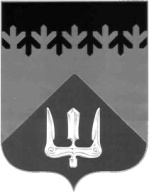 СОВЕТ ДЕПУТАТОВВОЛХОВСКОГО МУНИЦИПАЛЬНОГО РАЙОНАЛЕНИНГРАДСКОЙ ОБЛАСТИРЕШЕНИЕот 24 декабря 2020 года                                                                                       № 81В связи с прошедшими выборами в представительные органы муниципальных образований Волховского муниципального района Ленинградской области, в соответствии с пунктом 3.1 раздела 3 Положения о Совете представительных органов муниципальных образований Ленинградской области при Законодательном собрании Ленинградской области, утвержденного Постановлением Законодательного собрания Ленинградской области от 17.10.2007 года  № 742, и на основании итогов голосования Совет депутатов Волховского муниципального района Ленинградской областирешил:1. Избрать представителем от Волховского муниципального района в Совет представительных органов муниципальных образований Ленинградской области при Законодательном собрании Ленинградской областиКОНОВАЛОВА МИХАИЛА ВЛАДИМИРОВИЧА– главу муниципального образования Пашского сельского поселения.Настоящее решение вступает в силу со дня его принятия.	3. Направить настоящее решение в Законодательное собрание Ленинградской области.ГлаваВолховского муниципального районаЛенинградской области                                                                         Кафорин С.А.Об избрании представителя в Совет представительных органов муниципальных образований Ленинградской области при Законодательном собрании Ленинградской области